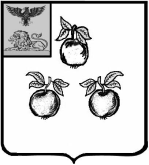 УПРАВЛЕНИЕ ОБРАЗОВАНИЯ АДМИНИСТРАЦИИ МУНИЦИПАЛЬНОГО РАЙОНА «КОРОЧАНСКИЙ РАЙОН»ПРИКАЗ« 18  »  декабря  2017 года                                                                     № 1369Об использовании организационной схемы проведения государственной итоговой аттестации по образовательным программам основного общего образования в форме основного государственного экзамена по иностранным языкам на территории Белгородской области в 2018 году	На основании приказа департамента образования Белгородской области от 11 декабря 2017 года №3480 «Об утверждении организационной схемы проведения государственной итоговой аттестации по образовательным программам основного общего образования в форме основного государственного экзамена по иностранным языкам на территории Белгородской области в 2018 году», в целях организованного проведения государственной итоговой аттестации по образовательным программам основного общего образования (далее - ГИА-9) в форме основного государственного экзамена (далее - ОГЭ) по иностранным языкам на территории Белгородской области в 2018 году приказываю:Принять к исполнению  приказ департамента образования Белгородской области от 11 декабря 2017 года №3480 «Об утверждении организационной схемы проведения государственной итоговой аттестации по образовательным программам основного общего образования в форме основного государственного экзамена по иностранным языкам на территории Белгородской области в 2018 году».Использовать на территории Корочанского района в 2018 году при проведении ГИА-9 в форме ОГЭ по иностранному языку организационную схему проведения ГИА  в форме ОГЭ на территории Белгородской области в 2018 году   (приложение №1).Директорам муниципальных бюджетных  общеобразовательных учреждений: Руководствоваться при организации работы по подготовке к ГИА-9 в форме ОГВ по иностранному языку настоящим приказом.Ознакомить работников учреждения, обучающихся 9-х классов и их родителей (законных представителей)  с  настоящим приказом.    4. Контроль за исполнением данного приказа возложить на начальника отдела общего, дошкольного и дополнительного образования  управления  образования Богодухову Л.Е.Начальник  управления образования 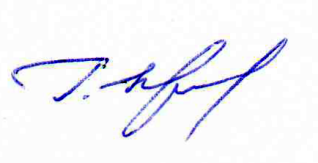 администрации  муниципального района «Корочанский район»                                                        Г. КрештельПриложение №1 к приказу управления образования администрации муниципального района «Корочанский район»от 18 декабря 2017 года № 1369Организационная схема проведения ГИА-9 в форме ОГЭ по иностранным языкам на территории Белгородской области в 2018 году1. Характеристика экзаменационной работы по иностранным языкамЭкзаменационная работа по иностранному языку состоит из двух частей:письменной (разделы 1-4, включающие задания по аудированию, чтению, письменной речи, а также задания на контроль лексико грамматических навыков выпускников);устной (раздел 5, содержащий задания по говорению).В работу по иностранному языку включены различные задания: 32 задания с кратким ответом (раздел 1 «Задания по аудированию», раздел 2 «Задания по чтению», раздел 3 «Задания по грамматике и лексике») и 4 задания с развернутым ответом (раздел 4 «Задание по письменной речи» и раздел 5 «Задания по говорению»).Сдача ОГЭ по иностранным языкам предполагает обязательное участие обучающихся в выполнении письменных заданий, а также заданий раздела «Говорение». Порядком не предусмотрен отказ обучающихся от участия в устной части ОГЭ по иностранным языкам (раздел «Говорение»).В целях оптимизации времени нахождения в пункте проведения экзаменов (далее - ППЭ) участников ОГЭ по иностранным языкам на территории Белгородской области в 2018 году письменная часть экзамена будет проводиться в один день, предусмотренный расписанием, а устная часть (раздел «Говорение») - в другой день, предусмотренный расписанием.2. Проведение письменной части ОГЭ по иностранным языкам в ППЭПри проведении письменной части ОГЭ по иностранным языкам в экзамен включается раздел «Аудирование», все задания которого записаны на аудионоситель.Аудитории, выделяемые для проведения раздела «Аудирование», оборудуются средствами воспроизведения аудионосителей.Для выполнения заданий раздела «Аудирование» технические специалисты или организаторы настраивают средство воспроизведения аудиозаписи так, чтобы было слышно всем обучающимся. Аудиозапись прослушивается обучающимися дважды. Между первым и вторым воспроизведением текста - пауза, которая предусмотрена при записи. После завершения второго воспроизведения текста участники ОГЭ приступают к выполнению экзаменационной работы.Организаторы в аудитории отключают средство воспроизведения аудиозаписи.Проведение устной части ОГЭ по иностранным языкам в ППЭПри проведении ОГЭ по иностранным языкам (раздел «Говорение») устные ответы на задания записываются на аудионосители.Проведение ОГЭ по иностранным языкам (раздел «Говорение») включает выполнение 3-х заданий:а)	чтение вслух небольшого текста (время на подготовку - 1,5 минуты, время выполнения задания - 2 минуты);б)	участие в условном диалоге-расспросе (вопросы диалога записаны на аудионоситель, время ответа на каждый вопрос не более 40 секунд);в)	монологическое высказывание на определенную тему с опорой на план (время на подготовку - 1,5 минуты, время выполнения задания - 2 минуты).Время устного ответа составляет 15 минут на одного отвечающего. Каждое последующее задание выполняется после окончания выполнения предыдущего задания. Во время ответов на задания ведётся их аудиозапись.Пользование участниками ОГЭ по иностранным языкам (раздел «Говорение») черновиками запрещено Порядком.Для проведения устной части экзаменов используется два типа аудиторий:а)	аудитория подготовки, в которой участники ожидают своей очереди сдачи экзамена. Дополнительное оборудование для аудиторий подготовки не требуется;б)	аудитория проведения, в которой проводится инструктаж участников, выдаются контрольные измерительные материалы (далее - КИМ). В аудитории проведения должны быть подготовлены средства аудиозаписи и воспроизведения аудиозаписей.Технические специалисты или организаторы в аудитории проведения настраивают средства цифровой аудиозаписи для осуществления качественной записи устных ответов.В аудиториях подготовки и проведения должно присутствовать не менее 2 организаторов в каждой аудитории. В день проведения устной части экзамена в ППЭ должен присутствовать технический специалист.Обучающиеся приглашаются в аудитории проведения для получения задания устной части КИМ и последующей записи устных ответов на задания КИМ.Сопровождение участников экзамена из аудитории подготовки в аудиторию проведения осуществляется организатором вне аудитории.Каждая группа участников заходит в аудиторию проведения только после того, как сдачу экзамена завершили все участники из предыдущей группы.В аудитории проведения участник занимает рабочее место.Организатор в данной аудитории проводит инструктаж.Также организатор предупреждает участника о том, что при выполнении задания 2 (условный диалог-расспрос) отвечать на вопрос необходимо сразу после его прослушивания, затем слушать следующий вопрос и отвечать. Организатор также сообщает участнику о том, что время на подготовку к ответу на вопросы задания 2 не предусматривается. Прежде чем приступить к ответам на вопросы, участник проговаривает на русском языке в средство аудиозаписи уникальный идентификационный номер своей работы.Перед ответом на каждое задание участник произносит номер каждого задания на русском языке.После завершения выполнения 1-го задания участник экзамена приступает к выполнению 2-го задания участие в условном диалоге-расспросе.Участник последовательно слушает и отвечает на каждый вопрос в аудиозаписи, а затем приступает к подготовке и выполнению 3-го задания.По истечении 15-ти минут организатор в аудитории объявляет о завершении экзамена и выключает аудиозапись ответа.Организатор (технический специалист) сохраняет аудиозапись ответа участника под определенным кодом - номер ППЭ - номер аудитории- уникальный идентификационный номер работы.Участник расписывается в ведомости о проведении экзамена.После того как все участники в группе в аудитории проведения закончили выполнение работы, в аудиторию проведения из аудитории ожидания приглашается новая группа участников.Организаторы осуществляют контроль времени подготовки к заданиям и контроль времени выполнения заданий. В случае если время подготовки к заданию или время ответа на задание истекло, то организатор должен сообщить об этом участнику.Технический специалист или организатор дает обучающемуся прослушать запись ответа и убедиться, что она произведена без технических сбоев (при желании обучающийся слушает аудиозапись всего ответа).При техническом сбое оборудования или выявлении низкого качества аудиозаписи ответа участника ОГЭ по иностранным языкам после выполнения им заданий раздела «Говорение» пересдача устной части экзамена возможна в дополнительные сроки, установленные расписанием.По окончании сдачи экзамена всеми участниками экзамена аудиозаписи ответов собираются техническим специалистом в каталоги поаудиторно, прослушиваются в присутствии уполномоченного представителя государственной экзаменационной комиссии (далее - ГЭК) (во избежание утери аудиозаписи ответов) и направляются в РЦОИ для проведения экспертизы ответов на съемном электронном носителе.Случаи технического сбоя оборудования, выявление низкого качества аудиозаписи ответа, утери аудиозаписи ответов оформляются соответствующим актом в присутствии технического специалиста, ответственного организатора в аудитории, уполномоченного представителя ГЭК.